Rallye Lecture CM1/CM2 – Divers – Fiche de suivi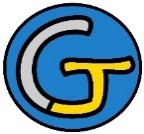 Semaine 1Semaine 1Semaine 1Semaine 2Semaine 2Semaine 2Semaine 3Semaine 3Semaine 3À rebrousse tempsCauchemar dans la crypteFrankenstein raconté aux enfantsIl était une fois... des roisL’enfant de sous le pontLa gitane et le gentilhommeLe médecin malgré luiLe repas des sorcièresLe secret de mamanLes aventures d’AutoroutemanLes enfants de la nuitLes monstres sont partoutLoup affaméMamie CeriseMystère sur la routePokko et la rivière aux crocodilesTous à l’abriVerts de trouilleLivres lusPoints marquésClassementLivres lusPoints marquésClassementLivres lusPoints marquésClassementPar niveau1a2b3c4d5e6f7g8h9i10j11k12l13m14n15o16p17q18r19s20t21u22v23w24x25y